Application for a Master Grant 2015(Please complete in block letters)September 2014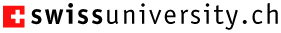 Study field of your interest Personal Data Personal Data Family name (s)First name(s)Date of birth (d/m/y)NationalityDomicileStreet      Postal code (ZIP)               Town      Country                              Phone      E-mail      History of academic education History of academic education Home universityStudy fieldObtained or ongoing degree programme Bachelor    Master      PhD     other ……………..Date of your graduation (d/m/y)Language SkillsNative language(s): 1.                2.       
 English　 German  French   other ………………….DateSignature